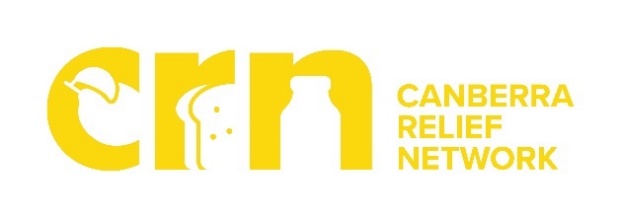 کیا آپ کو کھانے میں اعانت کی ضرورت ہے؟Canberra Relief Networkمیں برادری کے شراکت داروں کے مابین ایک ابتدائی عمل ہے جس کے تحت  ACTکی وبا کے دوران عملی امداد اور حوالہ جات کی درخواستوں کیلئے باہمی رد عمل 19کوویڈ-فراہم کیا جائے گا۔کا مقصد Canberra Relief Networkمیں افراد اور کنبوں کو کھانا، ذاتی اور گھریلو حفظان صحت سے متعلق ضروری  ACTسامان فراہم کرنا ہے۔یہ مدد ہر کسی کو دستیاب ہے جو مالی مشکلات کا سامنا کر رہا ہے، بشمول ان کے جو موجودہ بحران کے معاشی اثر سے براہ راست متاثر ہوئے ہیں۔سے مدد حاصل کرنے کی خاطر اپنے گھرانے کے اندراج Canberra Relief Networkکیلئے، براہ کرم 33 11 43 1800 پرکال کریں یاملاحظہ کریں۔ www.canberrarelief.com.auگورنمنٹ کررہی ہے۔ ACT اس ابتدائی عمل کی کفالت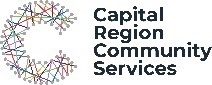 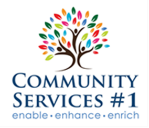 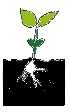 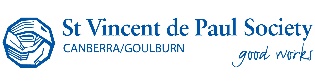 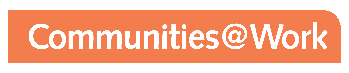 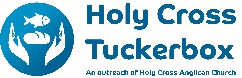 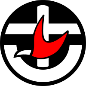 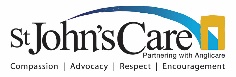 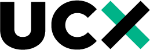 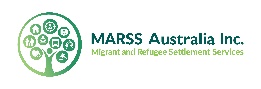 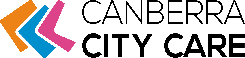 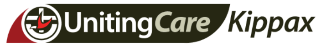 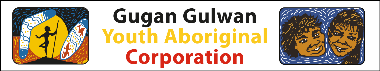 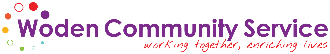 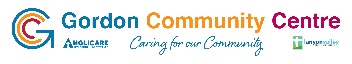 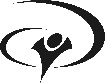 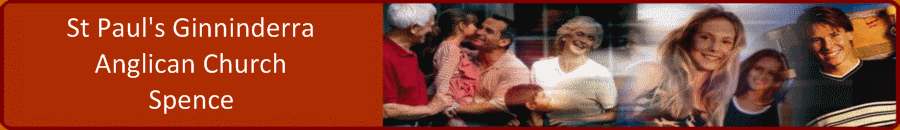 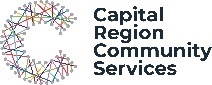 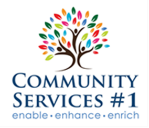 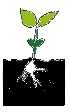 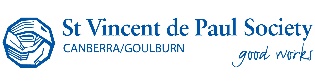 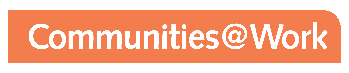 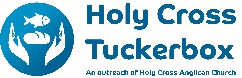 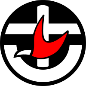 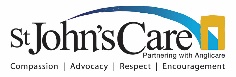 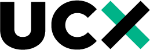 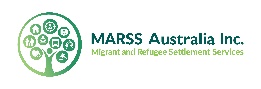 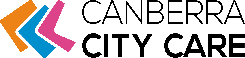 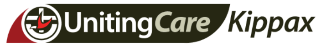 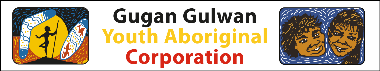 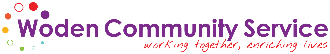 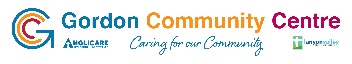 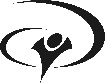 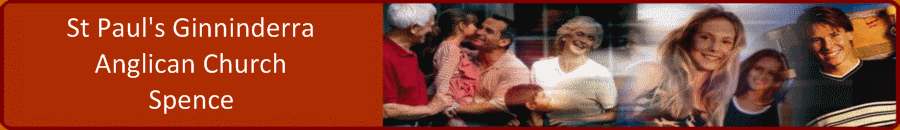 